The Commonwealth of MassachusettsExecutive Office of Health and Human ServicesDepartment of Public Health250 Washington Street, Boston, MA 02108-4619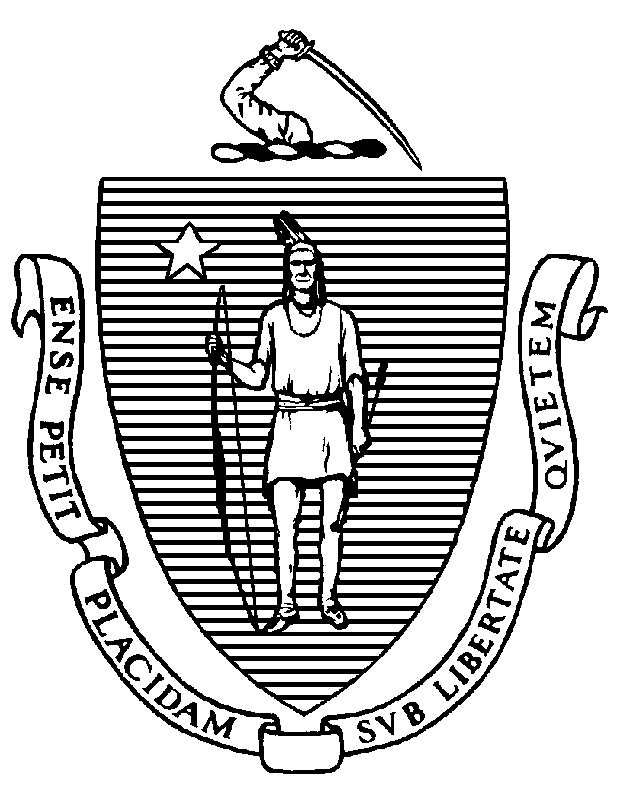 Board of Allied Health ProfessionsPublic Meeting MinutesMarch 23, 2023Board Members Present:	Deborah Slater, Secretary, OTStacy Potvin, PTAMelanie Glynn, OTA (left meeting at 10:44 a.m.)Diane Smith, OTCatherine Lane, PTRandy Jean, PTReena Patel, ATStaff Members Present:	Brian Bialas, Executive DirectorSheila York, Board CounselJoshua Boeh-Ocansey, Board CounselLauren McShane, Investigator SupervisorAll board members and staff appeared by videoconference.Call to Order: The meeting was called to order at 9:02 a.m. Board BusinessRoll Call Vote for Attendance: Mr. Bialas called the roll of board members: Deborah Slater, Stacy Potvin, Melanie Glynn, Diane Smith, Catherine Lane, Randy Jean, and Reena Patel all present by videoconference.Public Meeting Minutes of February 23, 2023: After a brief discussion, a motion was made by Mr. Jean, seconded by Ms. Slater, to approve the Public Meeting Minutes of February 23, 2023.  The motion passed unanimously by a roll call vote.  Executive Session Minutes of February 23, 2023: After a brief discussion, a motion was made by Ms. Potvin, seconded by Ms. Smith, to approve the Executive Session Minutes of February 23, 2023.  The motion passed unanimously by a roll call vote.  2022 Federation of State Board of Physical Therapy (FSBPT) Delegate Selections and Model Practice Act Workshop: The Board considered the election of a Voting Delegate, Alternate Delegate, and Administrator for upcoming FSBPT meetings, including the Model Practice Act Workshop.  After a brief discussion, a motion was made by Ms. Potvin, seconded by Ms. Slater, to elect the following people:Catherine Lane: Voting DelegateReena Patel: Alternate DelegateBrian Bialas: AdministratorThe motion passed unanimously by a roll call vote.DiscussionContinuing Education (CE) Audits, CE Audits for Complaints, and Delegated Authority to Resolve CE Deficiencies: The Board considered a draft consent agreement to resolve CE violations by respondents to complaints.  Board counsel will review the draft agreement, and the Board will consider the draft again at a future meeting.  MonitoringAustin Callahan, 2021-001189-IT-ENF, Approval of Proposed Monitor: The Board reviewed Ms. Callahan’s submission of a proposed monitor, Anne Whiting.  After a brief discussion, a motion was made by Ms. Potvin, seconded by Ms. Glynn, to approve Ms. Whiting as Ms. Callahan’s monitor.  The motion passed unanimously by a roll call vote.Executive Session CLOSED under G.L. c. 30A, § 21(a)(7) to comply with M.G.L. c. 4, § 7, ¶ 26(c) and G.L. c. 214, § 1B – adhering to the public records law and to preserve the confidentiality of medical record informationAt 9:29 a.m., a motion was made by Ms. Potvin, seconded by Ms. Smith, to exit the public meeting and enter into executive session under G.L. c. 30A, § 21(a)(7) to comply with M.G.L. c. 4, § 7, ¶ 26(c) and G.L. c. 214, § 1B – adhering to the public records law and to preserve the confidentiality of medical record information, to review a petition to reinstate.  The motion passed unanimously by a roll call vote.The Board entered executive session at 9:29 a.m.Closed Session under G.L. c. 112, § 65C to Conduct Investigatory ConferencesThe Board entered investigative conference at 9:56 a.m.During the investigative conference, the Board took the following action:Settlement 2022-000840-IT-ENF (JR):	Gave direction to prosecutorCase Interview2022-000922-IT-ENF (MC):	Interviewed respondent; refer to Office of ProsecutionsCasesCASE-2023-0019 (AS):	Refer to Office of Prosecutions	Ms. Glynn left the meeting at 10:44 a.m.CASE-2023-0030 (Orthopedic & Sports Physical Therapy of Cape Cod):	DismissAdjournmentAt 10:49 a.m., a motion was made by Ms. Potvin, seconded by Ms. Smith, to exit closed session and return to open session, then adjourn.  The motion passed unanimously by a roll call vote.The meeting adjourned at 10:49 a.m.The above minutes were approved at the public meeting held on April 27, 2023.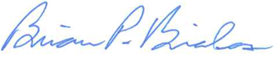 ____________________________________Brian Bialas, Executive DirectorList of Documents Used by the Board at the Public Meeting:Agenda for Meeting of March 23, 2023Public Meeting Minutes of February 23, 2023Executive Session Minutes of February 23, 20231.31.23 Email from C. Jennings of FSBPT re: Delegate Selection3.9.23 Email from C. Jennings of FSBPT re: Model Practice Act WorkshopDraft CE Violation Consent AgreementAustin Callahan, 2021-001189-IT-ENF, Documents re: Proposed Monitor